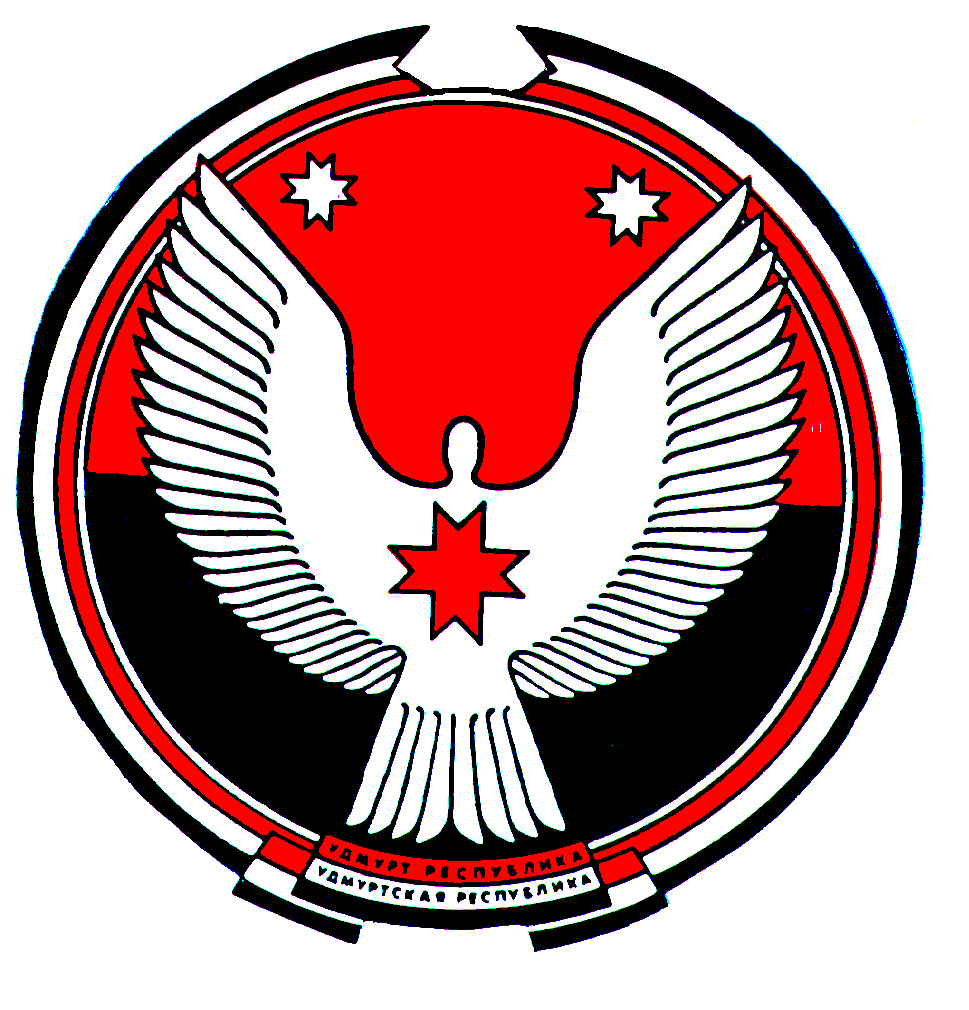 УДМУРТ ЭЛЬКУНЫСЬ БАЛЕЗИНО ЁРОСЫСЬ «ВОЕГУРТСКОЙ» МУНИЦИПАЛ  КЫЛДЫТЭТЛЭН  АДМИНИСТРАЦИЕЗ __________________________________________________________________АДМИНИСТРАЦИЯ МУНИЦИПАЛЬНОГО ОБРАЗОВАНИЯ «ВОЕГУРТСКОЕ»БАЛЕЗИНСКОГО РАЙОНА УДМУРТСКОЙ РЕСПУБЛИКИПОСТАНОВЛЕНИЕ02 июля  2019	№ 31д. ВоегуртОб отмене постановления от 04.06.2018 № 37 (в редакции постановления от 19.03.2019 № 10) «Об утверждении перечня видов обязательных работ, перечня объектов для отбывания наказания в виде обязательных работ и перечня объектов для отбывания  исправительных работ на территории МО «Воегуртское»          В соответствии с положением статей 49 и 50  Уголовного кодекса Российской Федерации и статьей	 25 и 39 Уголовно- исполнительного  кодекса Российской Федерации  вид обязательных работ и объекты, на которых они отбываются ,а также места работы, определяются органами местного самоуправления по согласованию с уголовно-исполнительными инспекциями. Согласно нормам  статей 35,36,37 Федерального закона №131- ФЗ полномочия конкретного органа местного самоуправления в зависимости от его вида определяются федеральными законами субъектов Российской Федерации, Уставами муниципальных образований. Вид обязательных работ  и объекты, на которых они отбываются, а также места отбывания  исправительных работ по согласованию с уголовно- исполнительными инспекциями могут определять  лишь органы местного самоуправления муниципальных районов и городских округов. На основании вышеизложенного Администрация  муниципального образования «Воегуртское»  ПОСТАНАНОВЛЯЕТ:   1.   Отменить постановление от 04.06.2018  №37 (в редакции постановления от 19.03.2019 №10) « Об утверждении перечня видов обязательных работ, перечня объектов для отбывания  наказания в виде  обязательных  и перечня объектов для отбывания исправительных работ на территории МО «Воегуртское». 2.    Опубликовать настоящее постановление в сети интернет на официальном сайте Балезинского района в разделе «сельские поселения- МО «Воегуртское».3.    Контроль за  исполнением настоящего постановления оставляю за собой.Глава муниципального образования                                                   Т. В. Корепанова«Воегуртское»